PARESHKUMAR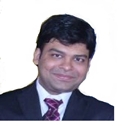 PARESHKUMAR.363158@2freemail.com  			An MBA professional handled managerial position across multiple sectors viz. Real Estate (Commercial & Residential), Home Loans, Financial Products etc.PROFILE SUMMARYA dynamic result oriented professional with nearly 8 years of enriching experience in the field of Sales –Channel, HNI, Direct & NRI, Business Development, Customer Relationship Management and Team Management. Presently associated with ICICI Home Finance Co. Ltd as Sales Manager – Commercial Real Estate and Investment.Lead Generation, Evaluation of lease/outright offers, Negotiating terms in agreement, rentals/base rate, and deal closure. A keen performer competent in implementing effective solutions to the customer needs, with an aim to improve customer satisfaction and thereby generating referral business.An effective communicator with good relationship building, analytical, interpersonal and problem solving skills.PROFESSIONAL EXPERIENCESince July, 2015: ICICI Home Finance Co. Ltd., Mumbai as   Sales Manager – Commercial Real Estate & Investments The vertical is into Commercial Real Estate Advisory & Transaction Services.Notable Accomplishment:For F.Y. 2016-17 achieved 110% of the target i.e. Rs. 11 million as transaction fees for the organization.Achieved 70% of the target i.e. Rs. 7 million as transaction fees for the organization in a period of 8 months from the date of joining.Succeeded in being paid more transaction fees compared to standard fees from client for the company.Role: Strategizing & execution of transactions for the Retail & Commercial space Leasing, Outright & Pre lease. Lead Generation, Evaluation of lease/outright offers, Negotiating terms in agreement & rentals/base rate, and deal closure. Develop & maintain relationships, and network building with IPCs and corporate clients. To prepare status report on the deals those are under various stages of progress/negotiations right from signing of LOI to commencement of business. Convert Letter of Intent to Lease & License or Lease/ Sale Agreement, and close the Lease/ Sale deals within shortest possible time.To ensure that the timelines are met with respect to taking possession of the premises by the client/s for fit outs and commencement of business and ensure that the clients fit outs are complete within stipulated time. Development of Channel Partners (Viz. ICICI Wealth & Bank Branches, ICICI Securities, SME Branches & Salary A/C) for lead generation & maintaining relationships in Mumbai Metropolitan Region.Responsible for obtaining profitable results through the sales team by developing the team through motivation, counselling, skills development and product knowledge development.Co- ordinate & Tie-ups with developers/builders & Investors in order to maintain database of supply for the clients requirement.Meeting with Super HNI, HNI clients & giving them various investment proposals & customized solutions.Ensure effective processing of leads with proper follow-up by sales team.Providing after Sales support to the client & maintaining good relationships with them to generate References.June’ 13 – June’15:	HDFC Realty Ltd, Mumbai as Assistant Manager – Residential Real EstateNotable Accomplishment:Achieved 110% of the target i.e. Rs. 11 million as transaction fees for the organization during the FY 2014 – 2015.Achieved 85% of the target i.e. Rs. 7 million as transaction fees for the organization during the FY 2013 - 2014. Successful in gaining customer satisfaction and referral business for the organization. Role: Development of Channel Partners (Viz. HDFC Bank Branches, HDFC Sales Pvt. Ltd., HDFC Securities & SME Branches ) for lead generation & maintaining relationships in given region.Generating leads through own sources.Responsible for obtaining profitable results through the sales team by developing the team through motivation, counselling, skills development and product knowledge development.Selling residential projects with an average pricing of 1.5Cr – 4 Cr in the assigned regions.Giving presentations to HNI, NRI and Resident clients on specific Real Estate products.Interaction with the Builder for new product updates & discussions on rates offered to HDFC Realty clients.Arranging Corporate Events for mass communication to generate quality leads.Generating Reference from the existing database through sales team to ensure bonus brokerage in a short period of time. Assessing the Competition with their Pricing and Products Offered.Reporting the organization through a Daily Updated MIS.Conducting Campaign, Representing the Company in Property Exhibitions conducted in Mumbai.Jan’ 13 – May’ 13:	Plexitech Technologies Private Ltd, Mumbai as Assistant Marketing ManagerRole: Understand the requirement of the Clients and Offer a suitable product i.e. tracking devices and security software’s used for fleet management.Sending Intro Letters to the Clients with Budgetary Pricing.Speak to the Client and arrange Demos and presentation (Online for Outstation Clients) Assessing the Competition and their Pricing and Product Offered.Discussing and negotiating with the Clients based on his requirements and Quantities.Concluding the Business with the Client based on the Price band communicated to me.Generating Reference from the existing database.Monitoring the Orders received their Status of Execution and performance targets.Reporting the Status through a Daily Updated MIS.Sept’ 10 – Jan’ 13:		HDFC Sales Private Ltd, Mumbai as Loan Officer– Home Loans (LMS)Role:Handling a team for all kind of leads coming from organization, instructing them to focus on leads where maximum conversion is possible in that particular month.Managing sales of Mortgage products and enhancing relationship with clients. Generating referrals from provided database & converting most out of it, maximizing revenue & zero cost for the organization.Conducting Home Loan products training for newly appointed employees in HDFC LMS Hub.Communicating with Sales Manager’s & Credit Dept. team for changes in products & credit policy, forwarding the same product updates to all employees of HDFC LMS Hub all over India.Analyzing reports at the end of the month in order to focus on a particular area where maximum sales can be achieved for new month.Jul’10 – Sep’10:		Religare Finvest Limited, Mumbai as Relationship Manager Jul’09 – Jul’10:		Micro Enterprises, Mumbai as Business Development ExecutiveEDUCATION2009	MBA (MMS-Finance & Marketing) from N.L. Dalmia Institute of Management Studies & Research, Mira Road, India. Mumbai University. 2006		B.E. (Electronics) from Datta Meghe College of Engineering, Navi Mumbai, India. Mumbai University. CERTIFICATION COURSERoyal Institute of Chartered Surveyors – Certificate in Commercial Property Valuation NCFM Certification in Capital Market & Derivatives Market.Certificate of Participation in International Financial Management by FTKMCIT SKILLSOperating Systems	:	MS Windows (XP/Vista).Office Packages	: 	MS-Office 2007.SUMMER INTERNSHIPOrganization		:	HDFC Bank, MumbaiPeriod			:	May’08-Jun’08Role			:	Corporate Salary Account ActivationResponsibility	:	Responsible for working on active & inactive salary accounts.PERSONAL MEMORANDADate of Birth		:	2nd April, 1984Languages Known	:	English, Hindi, Marathi & Marwari 